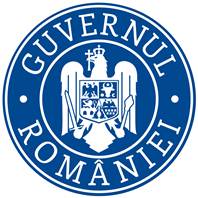 MINISTERUL SĂNĂTĂŢIIComisia de concursRezultatul probei scrise la examenul de promovare în grad superior celui deținut din cadrul Compartimentul Relații cu Publicul și Registratură, Serviciul Relații Publice și Presă, susținut în data de 11.12.2023 la sediul Ministerului SănătățiiProba de interviu se va susține astăzi 11.12.2023 ora 16:00, la sediul Ministerului Sănătății.Afisat 11.12.2023Numărul de înregistrare al cereriiRezultat proba scrisăRezultat proba scrisăREG2/34988/21.11.202381,33ADMIS